EntréesChili Tiger Prawns  (G,N,D)                                                                               	$18.5garlic & sweet tamarind cucumber salsa / chili peanuts / hummus / herb toastHot Ladle Chowder (G,D)                                                                                         	$20      crispy prawn roll / smoked salmon / salsa verde & picante bruschetta   Thai Beef Noodle (N)                                                                                        	$20    	chili lemongrass beef sirloin slice / onion kafir lime / cucumber        glass noodle / crunched peanut / tom-yum dressingBinchotan Grill – Char grilled Kushi Yaki        Entrée $18.5 / Main $32.5                                                                   all main grilled items accompany with rice or french friesYakitori – Chicken Thigh – Japanese (G,D)	  celeriac & rocket / blackened eggplant aioli / togarashi mayo                                                                                                   Satay – Lamb - Malaysian (G, N)                             kajang style lamb / crunchy peanut sauce / rojak salad / belinjo crunch 	Inasal Pork Philippines (G)                                               freedom range pork belly in soy ginger / sambuca fennel chili atchara    pinipig crackling 	 Sides Turkish Pide Garlic Bread (G,D,V)                                                      	$12Stealth Potato Chips (D,V) + garlic nanami tougarashi aioli       	$10   Crispy Fried Cassava Chips (D,V) + coco chili – cream mayo                     $14   White Rice                                                                                                                    $5DessertsÉclair - Raspberry / Salted Caramel / Lemon Meringue / Dark choco            $10 eachÉclair – Tiramisu 	$11Triple Chocolate	$12Tiramisu		$12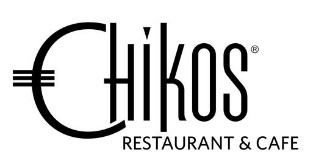 Main -  Chicken Enchiladas (G,N,D )	$25    tortilla rolled chicken / jalapeno / capsicum / mixed seeded beans    salsa picante / sour cream Nasi Goreng Bagus (G,N,D )		$25                 pork satay / rice / turmeric fried egg / fried crunchy peanuts sauce Pata Grande (crispy pork knuckles) (N,D)                       fennel pear pickled, mixed salad / chili coco shrimp pastestealth potato chips or rice / sauce and dips 	Single $30  /  Double $50 Family Size – Whole BBQ Pork Ribs (1kg) (G,N,D)           baby back pork ribs chargrilled with spiced chile pineapple glazed     mixed salad / anise seed daikon atchara      stealth potato chips or rice	Half $30  /  Whole $50Spiced rubbed Lamb Short Ribs (G,D)                                                      	$38        almondigas / zucchini & egg pasta tagliatelle / shaved parmesan /lamb reduced broth Fish & Chips  (G,D)                                                                     	 $28     sabzi battered fish of the day / stealth potato chips / pickles mixed salad  togarashi aioli Cheek Massaman (G,N,D )	$36.5slow cooked angus beef cheek in creamy massaman curry lemon grass & kaffir lime / peanut / citrus rhubarb / fragrant rice Kari King Salmon ( D )     	$36.5lemon grass / coriander / blackened eggplantswedes pickles / dill agria potato / red curry emulsionN may contain Nuts or traces of – G contains gluten – D contains dairy – V vegetarian      Due to the nature of restaurant meal preparation, Chiko’s is unable to guarantee            the absence of any requested ingredients in its menu items. Please inform        our senior front of house staff to discuss any allergy and/or dietary requirements   *All prices are GST inclusive/ 2% surcharge apply for Credit Card payment(may contain or traces of Nuts, Gluten, Dairy) * the price is GST inclusive2% surcharge apply for Credit Card payment